The Reverend Robert & Sarah (Winter) Jordan Foundation, Inc.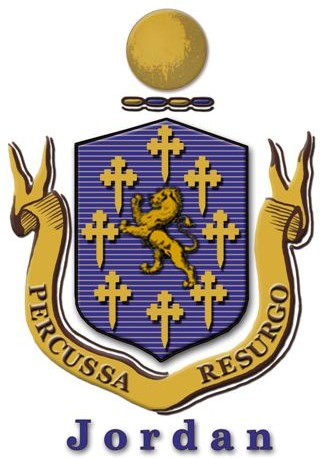 Letter to Prospective Applicants:The Reverend Robert & Sarah (Winter) Jordan Foundation Scholarship program’s primary objective is to assist any descendant of the Rev. Robert & Sarah (Winter) Jordan in obtaining the education and skills training they need to achieve personal career educational goals.You are eligible to apply if you:Are a graduating high school senior.You are enrolled in an undergraduate or vocational training  program.Can substantiate your Rev. Robert and Sarah (Winter) Jordan lineage.Submit a $25.00 application fee with your application. selected applicants qualify for 1 lifetime, $1,000.00 scholarship award. Please read the application instructions carefully before proceeding.Reference letters:Three (3) reference letters are required of all applicants. 1 academic letter, 2 others.The Personal Reference Form should be given to each reference respondent.Reference letters must be on letterhead stationary, no exceptions.Each reference must be original, no photo-copies are allowed.Reference letters should be sealed with clear tape and signed by the reference respondent.Failure to adhere to these guidelines will mean the loss of points of the applicants score.All qualified applications must be RECEIVED by April 1, 2021 (NOT postmarked by this date) For the year in which the scholarship application is made. In order for your application to be received on time, mail well in advance of the April 1st. deadline.Give people writing your references sufficient time to complete and return them to you, to enable you to meet the required deadlines.Be neat, typing your application is strongly recommended, especially the essay portions of the application. Ask the people writing your references to type their Personal Reference Letters, if possible.Limit your response to the space provided.Don’t forget to sign your completed application and retain a copy for your files. Feel free to contact the Scholarship Chair if you have any questions regarding the application process.Sincerely,Deborah RobertsChair, Jordan Scholarship Awards Committee 2610 N Fremont Blvd, Flagstaff, AZ 86001ddr2610@gmail.com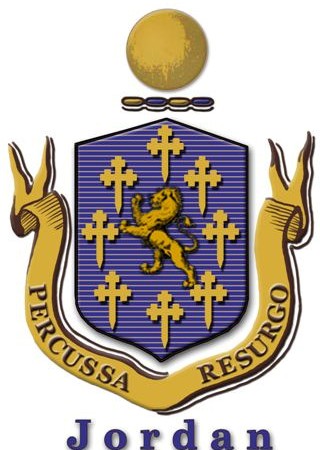 National Scholarship ProceduresAPPLICATIONS:Scholarship applications become available in the fall, but no later than October 1 each year. An applicant may down load a copy from the Jordan Family Foundation web site (www.familyjordan.com) or request one to be mailed from the Scholarship Awards Committee Chair. All applicants must meet the April 1 deadline each year. If April 1 falls on a weekend, the deadline is moved to the first Monday following April 1.JUDGES:State regions.SCORING:Regional Trustees make the selection of judges annually from the New England, Atlantic, Central and WesternEach regional judge scores the criteria with a 150 point score with a possible 600 points.School and Community Awards and Achievements (30 points)Personal Statement (30 points)Essay Question (60 points)Quality of References (30 points)Each applicant must reach an accumulated score of 390 or 65% of the total to qualify. A “Lineage Chart” is required for initial eligibility but it is not scored.All judges return “Judges Scoring Sheet” to the Chair of the Scholarship Committee for tallying within 10 days after initial receipt.The three applicants with the highest accumulated score receive a scholarship.The highest scoring applicant is named the “Noreen Hannah Scholarship” recipient, named for Noreen Hannah who was the first scholarship chair, served for sixteen years and created the scholarship program.NOTIFICATION:Before the second day following the completion of the final tally, winners are contacted. A congratulatoryletter and “Verification of Attendance” form for school completion is sent to each awardee.Regional Trustees receive a copy of the congratulatory letter sent to the winners.   A framed certificate and a brief history of the scholarship are sent to the school principal or counselor to be presented at the school graduates awards assemblyNEWSLETTER ARTICLE:A recent photograph and a background statement that includes the student’s career goals and statements extrapolated from reference letters are sent to the national newsletter editor for publication in the spring issue of the Jordan Family Newsletter “The Jordan”.Deborah Roberts, Scholarship Awards Committee Chair2610 N Fremont Blvd, Flagstaff, AZ  86001        Email: ddr2610@gmail.comPERSONAL REFERENCE FORM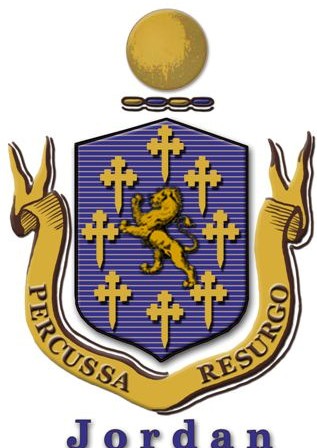 The Jordan Family Scholarship ProgramNAME: 	(Applicant: Please fill in your name above before giving this form to the person writing the reference)To the respondent: Thank you taking the time to provide this personal reference for the Rev. Robert & Sarah (Winter) Jordan Foundation’s National Scholarship applicant.All references must be on a letterhead: personal, business or school letterhead. References must be original, copies are not allowed. Typing is preferred as copies must be made for the four regional judges.Please return the reference letter to the applicant in a timely fashion as an established deadline is strictly maintained. The letter envelope should be sealed with clear tape and your signature across the tape.Please use your personal knowledge of this candidate and include as much of this information as possible. Points in the scoring system are awarded for the quality of the reference.How long have you known the candidate, and in what capacity?Is the applicant motivated?How has the applicant demonstrated a strong sense of responsibility?How does the applicant demonstrate strength of character?Does the applicant have clear goals?Would the applicant be an inspiration to others?What is your knowledge of the candidate’s career goals?Please share what you believe to be the candidate’s particular strengths.Feel free to offer other information that you would like to share that has not been addressed.Please include:	Name, Title Organization Address Telephone Email addressJordan Scholarship ApplicationGeneral Instructions:Applicant must meet eligibility requirementsApplication and reference letters should be typed or printed in black ink.Scholarship applications are available on this website or from the Scholarship Chair, on or before October 1 of the year preceding that for which the scholarship is being requested.Include a 3X5 head shot photo in black and white with the application.A check in the amount of $25.00 made out to the Jordan Foundation Scholarship, must accompany the application.Completed applications with required reference letters must be received on or before April 1st of the year for which application is being made. All required materials should be mailed to the Jordan Scholarship Chair well in advance of the April 1st deadline. Applications received after that date will not qualify.Part 1. PERSONAL DATAName_				 (Last)	(First)	(Middle Initial)Address 	_ 	City/State ____________________   _________Zip: ________________Phone No.______________________Date of Birth 	_	_ 	(Month)	(Date)	(Year)	(email address)Signature of Applicant	DatePart 2, CAREER GOALSSection 1:Are you a graduating high school senior or enrolled in an undergraduate or vocational training program? 	What is your proposed program of study? _______________________________________     _________________________________________________________________________             List below the school(s) to which you have applied or been accepted. (Trade School, Community College, University)Grade Point Average (GPA): Accumulated 	Current 	Describe any educational achievements or awards you have earned. You may use a separate page if needed. If you choose to add a page, please enter: ”see attached” at Section E. and list all achievements or awards on the attached page.Describe your educational and career goals.References: Submit three (3) “Personal Reference” letters, (see previous instructions within this section, “Personal Reference Form”). References should be from persons NOT related to you and submitted with this completed application.Part 3, PERSONAL STATEMENTExplain in your own words why you would make a good Jordan Scholarship recipient.Part 4, LINEAGEProvide a one page family lineage chart showing your direct lineage to the Rev. Robert & Sarah (Winter) Jordan. The page will not be submitted to the judges but will be used for qualifying applications.Suggested Reference Sources are:The Family Jordan – Genealogy Book Set – Vol. 1-3. Penobscot Press, Camden, Maine (out of print)The Jordan Memorial – Tristram Frost Jordan – Picton Press, Camden, Maine (out of print)Jordan Family Descendants – Charles M. Jordan – Anundsen Press, Decora, Iowa (out of print)The above books may available from various Jordan family members.The following libraries have the Family Jordan Genealogy Book Set – Vol.1-3NEW ENGLAND REGIONAuburn, Maine – Auburn Public Library Augusta, Maine – State of Maine Public LibraryBangor, Maine – Bangor Public LibraryBoston, Massachusetts – New England Historical Society Cape Elizabeth, Maine – Thomas Memorial LibraryConcord, New Hampshire – New Hampshire Historical Society Portland, Maine – Maine Historical SocietyProspect Harbor, Maine – Dorcas LibraryATLANTIC STATES REGIONWashington, D.C. – Library of Congress Washington, D.C. – Registrar of Copyrights Orlando, Florida – Orange County Library SystemNORTH CENTRAL REGIONChicago, Illinois – Newberry LibraryFort Wayne, Indiana - Allen County Public Library Cedar Rapids, Iowa – Linn County Genealogical LibrarySOUTH CENTRAL REGIONHouston, Texas – Clayton LibraryWESTERN STATES REGIONCamp Verde, Arizona – Camp Verde Historical SocietyNapa, California – Napa Valley Genealogical & Biographical Society Salt Lake City. Utah – Church of Jesus Christ of Latter-Day Saints San Francisco, California – Sutro LibrarySeattle, Washington – Seattle Public LibrarySedona, Arizona – Sedona Heritage MuseumCONTACT PERSONGenealogy Archivist:Roland G. Jordan42 Hector Street, Auburn, Maine 04210-8220 Email: rgjordan@aol.comFrom the earliest days of exploration and labor, Maine was politically aligned with Massachusetts. There was a formal union titled The Province Charter in 1691 that unified the colonies of Maine and Massachusetts. It was not until March 1820 that Maine gained independence and became The State of Maine.	The citizens of Maine had a deep-seated aversion to the principles of the colony as set and dictated by the assumed jurisdiction of Massachusetts.  The injustice put upon the citizens of Maine encouraged open hostility. “John Boynthon of Saco, together with Mr. Henry Josselyn of Black Point, and Reverend Mr. Jordan of Spurwink, were so active in their opposition that an order was issued for their arrest. “  Josselyn and Jordan appeared before the court in Massachusetts. To illustrate how serious these charges were, when Boynthon did not appear, an order to bring him to court was issued;  “dead or alive”.  He subsequently appeared.	Although the citizens generally submitted to the jurisdiction of Puritanical Massachusetts, there were many who showed open hostility and that was founded on religious sentiments.  “Most of our early settlers were Episcopalians; Jordan was a priest of that persuasion and had been the minister to the people for many years. “  Rev. Robert Jordan was called to Boston and imprisoned three times for his religious activity in 1657, 1669 and again in 1671. Many people coming into Maine from Massachusetts at this time brought with them their Puritan religion. “and it was not nor could not be eradicated”.	“Reverend Robert Jordan was frequently censured for exercising his ministerial office in marriages, baptisms, etc. He was summoned by the general court to appear before them to answer for his “irregular practices” in baptizing the children of Nathaniel Wallis “after exercises were ended on the Lord’s day in the house of Mrs. Mackworth in the town of Falmouth” and was requested “to desist from any such practices in the future”.  True to his character, he did not cease and desist.Quoted and paraphrased from: Portland in the Past, By, William Goold, 1886Part 5, ESSAY QUESTIONUse the next page (Page 6) to write an essay of not more than 300 words by answering the following question.For your Essay QuestionIn light of the turmoil present in the United States today, what issue do you think Rev. Robert Jordan would be engaged in, and how do you think he would help to solve it?PART 5, ESSAY QUESTION ANSWER